Curso de HTML y CSS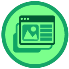 ArtículoCategorizando etiquetas según nuestra estructura en HTMLRulótico González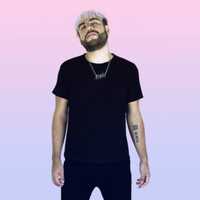 16 de Enero de 2019Para estructurar nuestro proyecto, necesitamos ordenar nuestra definición de etiquetas con CSS. La conexión entre nuestra estructura HTML y CSS da como resultado una página web. A continuación veremos las reglas de nomenclatura que dan orden a nuestra definición de CSS.Para darle nombre a los estilos podemos utilizar diferentes métodos, aunque es recomendable seguir estos pasos:-No utilizar palabras en español: la mayoría de los lenguajes no aceptan ñ o tildes, es por eso que evitamos esta característica.-Para los espacios utilizamos guión medio o guión bajo, recuerda usar solo uno de los dos caracteres.-Describir el nombre de manera general a particular, por ejemplo: home_barTambién podemos definir las siguientes etiquetas, las cuales nos permiten crear secciones dentro de HTML y evitamos un concepto llamado divismo.<section> Lo usamos para dividir secciones
<footer> Define el footer ya sea de toda la página o solo de un componente.
<iframe> Nos ayuda a incrustar otra página en nuestro html
<video> Nos ayuda a incrustar video dentro de nuestra webAhora que ya sabemos esto continuaremos en las próximas clases construyendo con HTML y CSS.